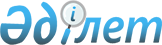 у.с. - приказом Таможенного комитета РК от 28.03.1997г. N 74-П "О внесении изменений в "Положение о таможенном сопровождении"
					
			Утративший силу
			
			
		
					Приказ Таможенного комитета Республики Казахстан от 15.11.96г. № 236-П Зарегистрирован в Министерстве юстиции Республики Казахстан 25.12.1996г. за N 28      В целях приведения в соответствие с требованиями Указа Президента Республики Казахстан, имеющего силу Закона, "О таможенном деле в Республике Казахстан"  Z952368_  и усиления таможенного контроля за доставкой товаровприказываю:      внести следующие изменения в "Положение о таможенном сопровождении" V950144_ , утвержденное Приказом ТК РК № 193-П от 7.12.95г.:      - подпункт 3 пункта 1.6 изложить в следующей редакции:"транспортное средство - любое транспортное средство, используемое для международных перевозок пассажиров и товаров, включая контейнеры и другое транспортное оборудование";      - подпункт 1 пункта 2.2. абзац 1 изложить в следующей редакции:"характер и статус товара (подакцизные товары, лицензируемые товары, товары на ввоз которых требуется разрешение иных государственных органов, товары, сумма контракта которых превышает 3 тысячи долларов США)".Председатель     
					© 2012. РГП на ПХВ «Институт законодательства и правовой информации Республики Казахстан» Министерства юстиции Республики Казахстан
				